За время работы в библиотеке показала себя грамотным специалистом, умелым руководителем. В работе аккуратна, исполнительна, инициативна, всё начатое всегда доводит до конца. Наталья Ивановна оказывает грамотную методическую и практическую помощь при выездах в сельские библиотеки, принимает самое активное участие в заседаниях методического совета. Под руководством Натальи Ивановны детская библиотека – участница Всероссийских конкурсов, а также принимает активное участие в конкурсах и акциях, проводимых ПОБДЮ им. В. Каверина. За активное участие в конкурсе в рамках проекта «Сумка почтальона» Наталья Ивановна награждена Дипломом и  имеет многочисленные благодарности по итогам проведения других областных мероприятий. Постоянная работа мысли, фантастическая работоспособность позволяют ей взяться за любое дело. Мастерски пишет библиотечные программы. В настоящее время разработана и успешно реализована  образовательно-познавательная  программа по экологии «Знай, люби и береги природу».  Принимает самое активное участие в реализации районных проектов «Чудские чтения», «Открой свою книгу», «Молодежь читает классику», межведомственного военно - патриотического проекта « Мы помним! Мы гордимся: Гдовичи в строю «Бессмертного полка» (2015 -2020гг). Наталья Ивановна является организатором районного этапа международного конкурса «Живая классика». В 2016 году приняла участие в работе   XI  Международной  школы  качества.   Представила   кейс-презентацию по теме «С книгой мир добрей и ярче: традиции и инновации в привлечении читателей в библиотеки Гдовского района»;   В этом же году приняла участие  в виртуальной конференции «Чтение: многообразие  возможностей»  на портале  «  Чтение – 21»  по проблематике  «  Эффективные  технологии  поддержки и продвижения чтения». Ранее  принимала участие в виртуальной научно-практической конференции на портале Чтение-21. Обобщенный опыт работы «Пусть книга всех объединит: продвижение книги и чтения в Гдовском районе» размещен на площадке «Привлечение населения к чтению как цель современной библиотеки».  В 2017 году вместе с читателями библиотеки приняла  участие  в межрегиональном конкурсе Сланцевской ОРБ среди учащихся образовательных учреждений на лучшее историческое исследование на тему: « Дети Ленинградского партизанского края (1941 – 1944 гг.) Жизнь и судьба». Оказала методическое сопровождение двух работ на конкурс, которые оказались в числе победителей.  В 2017 году участвовала в работе конференции руководителей и специалистов библиотек Псковской области, обслуживающих детей  по теме:  « За пределами одной библиотеки: вовлечение юных псковичей в региональные, российские, международные проекты». Тема выступления: Проектное содружество с коллегами  регионов России   в работе по  патриотическому воспитанию». Читатели отделения по работе с детьми  библиотеки постоянные участники и в областных конкурсах и акциях и не редко являются их победителями. Уже четыре года  под руководством Натальи Ивановны дошкольники и учащиеся первых классов принимают участие   во всероссийской акции «Читаем книги о войне». Принимает активное участие в издательской деятельности библиотеки. Наталья Ивановна участник 1и 2 съездов детских библиотекарей Северо-Запада.  Постоянно принимает участие в межрегиональном фестивале «Осень в Михайловском».    Участвует в работе семинаров и мастер-классов, проводимых областной библиотекой. Три года детская библиотека успешно работала по районной межведомственной программе в поддержку чтения «С книгой в 21 век». В ходе реализации, которой были проведены на Гдовской земле I региональные Чудские чтения и теперь уже выросли в самостоятельный проект. В 2018 году пройдут юбилейные X Чудские чтения. Всю свою работу Наталья Ивановна строит в тесном контакте со школой, Домом детского творчества, Администрацией района. Наталья Ивановна частый гость на родительских собраниях в школе и детских садах. Налажена хорошая связь с общественностью. Пользуется заслуженным авторитетом, как у коллег, так и у читателей. Награждалась  Почетными  грамотами районной  Администрации, Комитета по  Культуре Псковской области, Министерства Культуры. Имеет Диплом Псковской библиотечной ассоциации «За преданность профессии». В День юбилея Наталья Ивановна награждена Почетной грамотой  Администрации Гдовского района за вклад в развитие и воспитание подрастающего поколения и Благодарственным письмом Администрации Псковской области за многолетнюю и добросовестную работу в Комиссии по делам несовершеннолетних и защите их прав.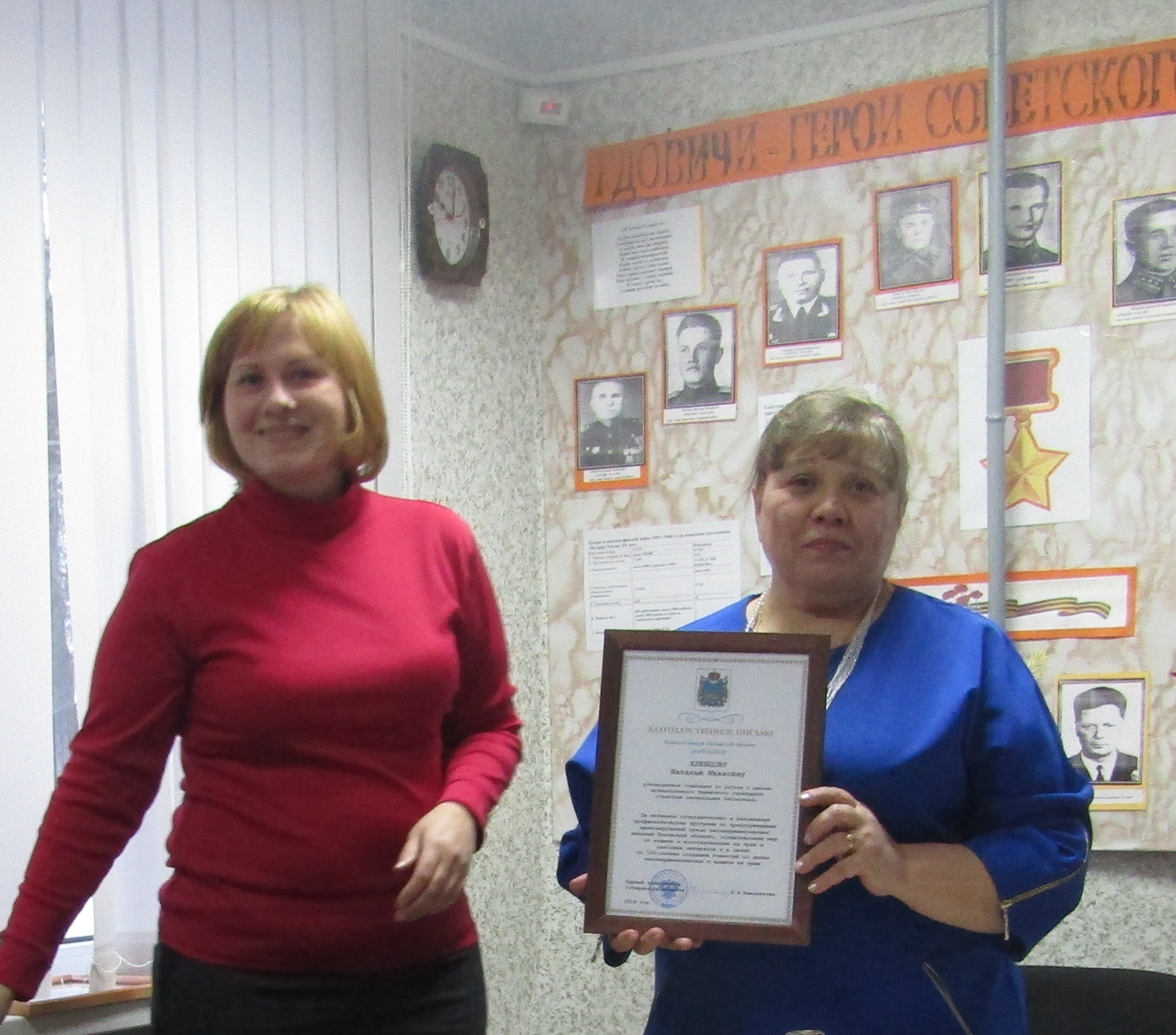 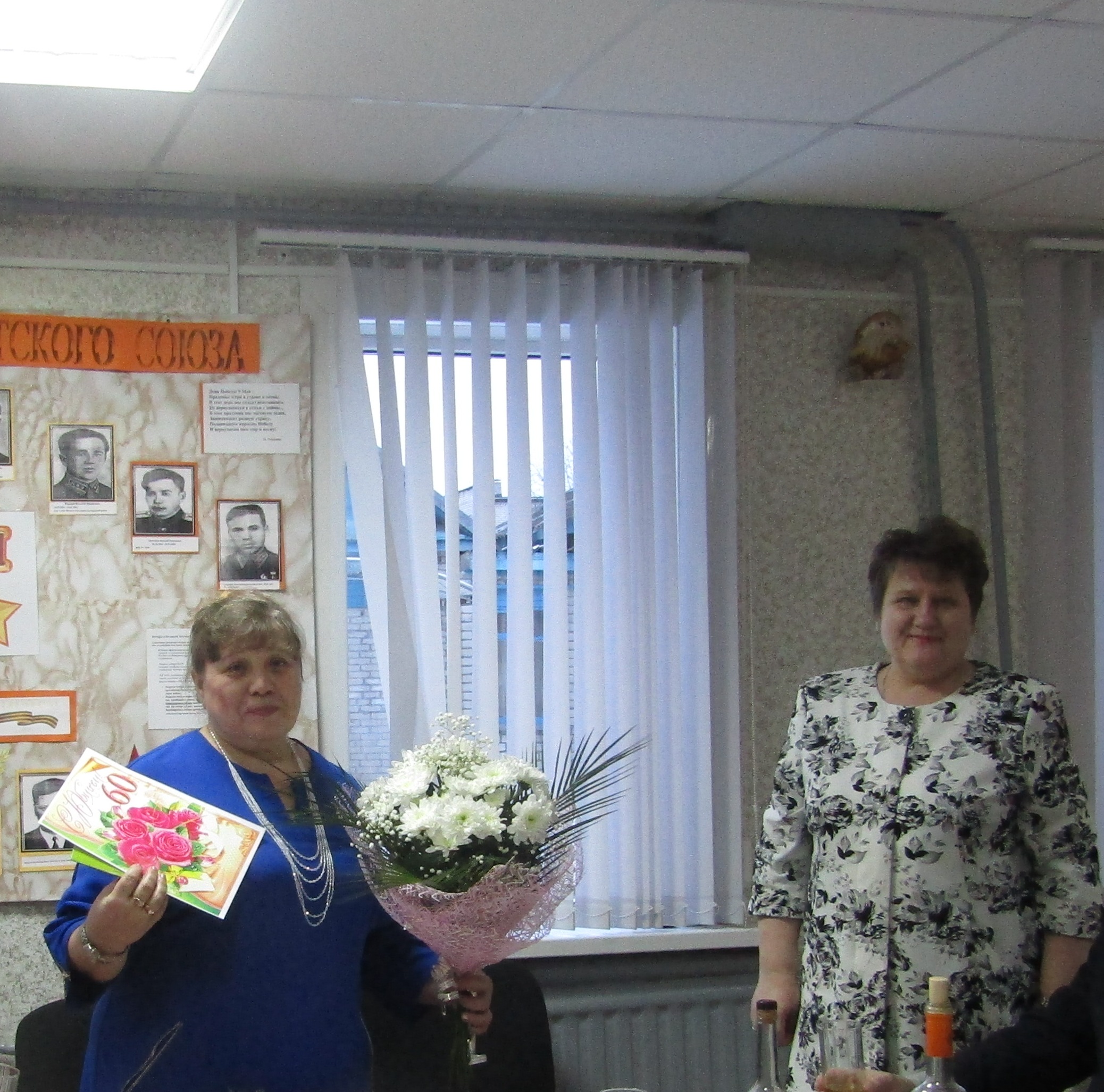 